NATIONAL ASSEMBLY QUESTION FOR WRITTEN REPLYQUESTION NUMBER: 2003DATE OF PUBLICATION:   23 SEPTEMBER 2016Ms P T van Damme (DA) to ask the Minister of Communications:Whether the vacancy of General Chief Executive Officer (GCEO) of the SA Broadcasting Corporation has been advertised since the conclusion of the out of court settlement with the former GCEO, (name and details furnished); if not, why not; if so, what are the relevant details?                                                                                NW2314EREPLY: MINISTER OF COMMUNICATIONSThe SABC has appointed an executive search company to assist the Board with the filling of the position of Group Chief Executive Officer (GCEO) with a suitably qualified and experienced individual.MR NN MUNZHELELEDIRECTOR GENERAL [ACTING]DEPARTMENT OF COMMUNICATIONSDATE:MS AF MUTHAMBI (MP)MINISTER OF COMMUNICATIONSDATE: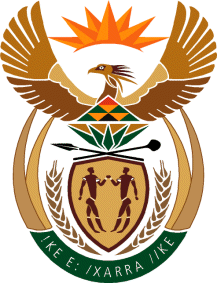 MINISTRY: COMMUNICATIONS
REPUBLIC OF SOUTH AFRICAPrivate Bag X 745, Pretoria, 0001, Tel: +27 12 473 0164   Fax: +27 12 473 0585Tshedimosetso House,1035 Francis Baard Street, Tshedimosetso House, Pretoria, 1000